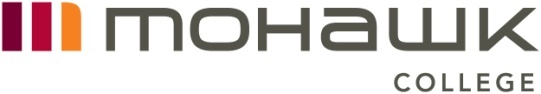 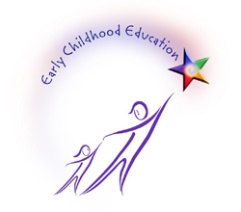 Early Childhood EducationField Placement 1 
Learning Outcomes Feedback Form OverviewThis is a review of the expectations, requirements, and outcomes to successfully complete the ‘Field Placement’ experience. The Learning Outcomes Feedback Form for the midterm review and final review are now completed ONLINE. When the student completes their portion of the online Learning Outcomes Feedback Form, the Field Placement Mentor will receive a link to complete their portion of the Learning Outcomes Feedback Form.Links for the Online Learning Outcomes Feedback Form will be provided to both the student and Field Placement Mentor by the Field Placement Specialist at midterm and final.Practicum 1/Professional Practice 1 include a ‘Field Placement’ experience which is lead and supported by a Mohawk College Field Placement Specialist.Field Placement SpecialistsMelanie Graham melanie.graham@mohawkcollege.ca, 905-575-1212 X3252Maria Agro maria.agro@mohawkcollege.ca, 905-575-1212 X4176Karen Shurvin karen.shurvin@mohawkcollege.ca, 905-575-1212 X4374Field Placement VisitsThe Field Placement Specialist will visit the student on any Field Placement at the request of the Field Placement Site/Agency. Other visits will occur as requested by the College Faculty, Field Placement Specialist, or student.The Field Placement Mentors will have the opportunity to discuss the student’s progress at this time. Telephone/email conversations with the Field Placement Mentors will take place as needed for all Field Placement experiences.Field Placement 1 is an introduction to the diverse field of Early Childhood Education. The purpose of this Field Placement is for students to develop meaningful interactions with children. The student will observe the children in order to plan and facilitate developmentally appropriate activities with them. During this Field Placement, the student is also expected to learn the routine and schedule of the centre as well as become acquainted with the staff and families.  Teaching is more than a set of observable skills. Learning to be a good Early Childhood Educator happens with feedback, guidelines, support and practice. It happens best in an environment of respect.  It is ongoing. We are preparing our graduates for entry to practice. We hope to instil in our students a love of learning and a desire to continue to develop as educators of young children, as partners with parents, and as reflective, collaborative co-learners.Field Placement Mentors play a pivotal role in nurturing our novice educators. This Learning Outcomes Feedback Form will provide ongoing (midterm and final) feedback to the student. It will make the role of the Field Placement Mentor more apparent. It will also make the student’s voice visible. It is geared to ongoing learning. Both the Field Placement Mentor and the student share in documenting growth and learning over the Field Placement period.The review includes 3 categories for each of the Learning Outcomes and Learning Elements – Yes, No and Sometimes. Field Placement Mentors are asked to choose the appropriate category as it relates to the student’s performance. In some instances, ‘sometimes’ is not an option. The midterm and final review requires the Field Placement Mentor to indicate the category as well as providing written feedback.  Your thoughtful and careful feedback is valued. In order to complete a successful Field Placement 1, the student must have most of the outcomes and elements circled as sometimes and all Field Placement assignments, activities and projects implemented. The student is also required to complete all of the required Field Placement days/hours (24 days plus 1 day for an orientation or 18 days for Intensive/McMaster Students) and document through the ‘Online Attendance’ approved by the Field Placement Mentor.Recognizing that Mohawk College maintains the authority and responsibility to assign grades (as per the Ministry of Training, Colleges and Universities, Field Placement Mentors are asked to recommend whether or not they feel the student has been successful on Field Placement. Field Placement 1 RequirementsField Placement Agency/Site Specific RequirementsStudent and Employer Declaration (Formerly Field Placement Confirmation Form) (complete on the first day)Sign off on Agency/Site Policies, Program Statement, Curriculum Documents (complete during Agency/Site Orientation)Picture Profile (post on the first day of Field Placement)Planning and Implementation RequirementsStep 1The student will use the following tools from 1 to 5 to gather information prior to the implementation of any activities. (To be shared with the Mentor 1 week prior to implementation.)Calendar (complete within the first week in collaboration with your Field Placement Mentor)Observations (minimum of 5, 1 must be a routine)Interest Web (one web based on the interest determined from observations)Curriculum Planning Ideas (one web based on the determined interests, skills and abilities of the children)Resource ListPlanning and Implementation RequirementsStep 2Once the student has completed the requirements in Step 1, the student will plan and implement the following.  Once the planning and implementation is completed, the student is responsible for completing a reflection for each activity.Please Note: All Field Placement paperwork must be typewritten and a hard copy must be provided to the Field Placement Mentor one week in advance prior to implementation of any activities.  If this is not followed, the student will be required to repeat the activity.2 Creative Art Activities (Choose from: 2D, 3D or Molding/Manipulative). Use a Learning Experience Plan for each activity. 2 Small Group Activities (Choose from: Water Play, Dry Tactile, Music and one must be Storytelling with Props). Use a Learning Experience Plan for each activity.The student will plan and implement 1 Learning Area (specific to the Field Placement site) for a 1-week period based on the children’s emerging skills and interests. The student will be responsible for set up and facilitation on their assigned Field Placement days. Use the Weekly Curriculum Planning Chart for the Learning Area. Field Placement Reflective JournalThe student will keep a journal of personal reflections (one a week) linking specific experiences with either children, families, or staff from their Field Placement to one of the foundations in How Does Learning Happen?Students may also use the “Questions for Reflection” at the end of each foundation in HDLH to help guide their thinking.Mentor GuideFor more detailed information about assignment expectations, policies, or templates, please refer to the Field Placement Mentor Guide.Performance LevelsMidterm and Final ReviewAll Learning Outcomes are reviewed at both midterm and final using the following criteria.Yes (Y) - Consistently performs task Sometimes (S) - Sometimes performs task No (N) - Does not perform taskIn addition, the Field Placement Mentor and student will provide written feedback as it relates to the Learning Outcome.Field Placement FeedbackStudent’s view of performance in this area.Action Plan – Student’s goals and strategies for further development in this area.Field Placement Mentor’s view of student performance in this area.MANDATORY LEARNING OUTCOME 1: Maintains attentive, responsive, respectful relationships with children and adultsEssential Employability Skills:  #1, 2, 3, 4, 5, 13 (please see page 10) With respect to childrenInitiates positive warm interactions and engages in children’s play and explorationUses appropriate voice tone, language, and non-verbal methods to communicateDisplays appropriate affection and attentivenessListens and responds to childrenModels relationships that reflect anti-bias practiceWith respect to parentsAcknowledges (verbally and/or non-verbally) and greets the parentsWith respect to the team membersMaintains effective and respectful communicationRespects availability/other responsibilities Explains reasons for actions, feelings, and activities to othersMANDATORY LEARNING OUTCOME 2: Guides children toward self-awareness and self-regulation Essential Employability Skills:  #1, 2, 3, 4, 5, 13 (please see page 10) Is positive with children when redirecting; explains reasonsScans, positions, moves around in response to activity in room/playgroundObserves to understand behaviourSeeks help and support from placement mentor in difficult situationsOffers comfort/support Suggests alternatives to children when appropriate (encouraging cooperation, turn-taking, etc.)Promotes pro-social behaviour (getting along with others)MANDATORY LEARNING OUTCOME 3: Contributes to a safe, healthy, and nurturing environment Essential Employability Skills:  #1, 2, 3, 4, 5, 13 (please see page 10) With respect to personal wellnessDevelops strategies to ensure proper health and stamina to work with children – i.e. gets adequate rest and nutrition, dresses appropriately for weather, washes hands after wiping noses, before serving foodRecognizes the impact of stress on feelings, perceptions, and behaviourWith respect to childrenProtects children from physical harmEncourages and assists children to follow common safety and health practices—i.e. washing hands, getting shoe laces tied, getting nose wiped, dressing appropriately for weather, etc. Participates in daily routines (diapering, washroom, meals, etc.)Maintains awareness of numbers of children (‘head count’) and flow of their playReviews procedures for reporting ‘incidents’ that may involve themselves or the childrenResponds to unsafe and emergency situationsReviews Health Check and Playground Safety Policies and ProceduresParticipates in a snack or lunch routineMANDATORY LEARNING OUTCOME 4: Acts in a professional mannerEssential Employability Skills:  #1 through 13 (please see page 10) Attendance and punctuality; participates in programComplies with Field Placement Site/Agency policiesDresses appropriately and wears Mohawk IDFulfills responsibilities; posts picture profileAdheres to confidentialitySeeks clarification and responds to feedback Uses oral and written language appropriately Maintains documents that convey comprehensive, concise, factual, and objective informationUses professional writing, grammar, and spelling on all paperwork and planning formsMANDATORY LEARNING OUTCOME 5: Plans and implements a curriculum based on an understanding of child developmentEssential Employability Skills:  #1, 2, 3, 4, 5, 6, 7, 8, 9, 13 (please see page 10) Obtains verbal permission or approval of written plan in advance from Field Placement MentorNegotiates scheduling and timing of planned activitiesEngages children in play and explorationFollows children’s lead Applies knowledge of children’s emerging skills, abilities, and interests to plan curriculum Demonstrates responsibility for set-up and clean-up of activities Uses specified documents when planning curriculumEssential Employability SkillsEssential Employability Skill: Communicate clearly, concisely, and correctly in the written, spoken and visual form that fulfills the purpose and meets the needs of audiences.Essential Employability Skill: Take responsibility for her or his own actions and decisions.Essential Employability Skill: Interact with others in groups or teams in ways that contribute to effective working relationships and the achievement of goals.Essential Employability Skill: Evaluate her or his own thinking throughout the steps and processes used in problem solving and decision-making.Essential Employability Skill: Manage the use of time and other resources to attain personal and/or project-related goals.Essential Employability Skill: Adapt to new situations and demands by applying and/or updating her or his knowledge and skills.Essential Employability Skill: Use a variety of computer hardware and software and other technological tools appropriate and necessary to the performance of tasks.Essential Employability Skill: Reframe information, ideas, and concepts using the narrative, visual, numerical, and symbolic representations, which demonstrate understanding.Essential Employability Skill: Collect, analyze and organize relevant and necessary information from a variety of sources.Essential Employability Skill: Evaluate the validity of arguments based on qualitative and quantitative information in order to accept or challenge the findings of others.Essential Employability Skill: Create innovative strategies and/or products that meet identified needs.Essential Employability Skill: Apply a wide variety of mathematical techniques with the degree of accuracy required to solve problems and make decisions.Essential Employability Skill: Represent her or his own skills, knowledge and experience realistically for personal and employment purposes.